                                                                                  Approved by the order of the Chairman of Azerbaijan Caspian Shipping Closed Joint Stock Company   dated 1st of December 2016 No. 216.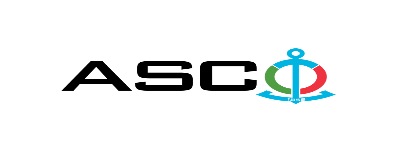 AZERBAIJAN CASPIAN SHIPPING CLOSED JOINT STOCK COMPANY IS ANNOUNCING OPEN BIDDING FOR THE PROCUREMENT OF SERVICES FOR ANNUAL TECHNICAL MAINTENANCE OF CRANES REQUIRED FOR STRUCTURAL DEPARTMENTS B I D D I N G No. AM060/2022 (On the participant`s letter head)APPLICATION FOR PARTICIPATION IN THE OPEN BIDDING___________ city     “__”_______20____________№           							                                                                                          To the attention of the Chairman of ASCO Procurement CommitteeMr Jabrail Mahmudlu We, hereby confirm the intention of [ to state full name of the participant ] to participate  in the open bidding No.  [ bidding No. shall be inserted by participant ] announced by ASCO in respect of procurement of "__________________" .Moreover, we confirm that no winding - up or bankruptcy proceeding is being performed or there is no circumstance of cessation of activities or any other circumstance that may impede participation of [ to state full name of the participant ]  in the stated bidding. In addition, we warrant that [ to state full name of the participant ] is not an affiliate of ASCO.Below mentioned contact details are available to respond to any question that may emerge in relation to the documents submitted and other issues : Contact person in charge :  Position of the contact person  : Telephone No. : E-mail:  Attachment : Original of the bank evidence as  a proof of payment of participation fee  – __ page(s).________________________________                                   _______________________(initials of the authorized person)                                                                                                        (signature of the authorized person)_________________________________                                                   (position of the authorized person)                               LIST OF THE GOODS AND SERVICES1. On "Bibiheybat" Ship Repair Yard:2. On "Zigh" Ship Repair Yard:3. On CSOF:4. On "ASCO Transport":For technical questions please contact :Nazim RasulovTel: 0502209076E-mail: Nazim.rasulov@asco.azDue diligence shall be performed in accordance with the Procurement Guidelines of ASCO prior to the conclusion of the purchase agreement with the winner of the bidding.      The company shall enter through this link http: //asco.az/sirket/satinalmalar/podratcilarin-elektron-muraciet-formasi// to complete the special form or submit the following documents:Articles of Association of the company (all amendments and changes including)An extract from state registry of commercial legal entities  (such extract to be issued not later than last 1 month)Information on the founder in case if the founder of the company is a legal entityCertificate of Tax Payer`s Identification Number Audited accounting balance sheet or tax declaration  (depending on the taxation system) / reference issued by taxation bodies on non-existence of debts for tax Identification card of the legal representative Licenses necessary for provision of the relevant services / works  (if any)No agreement of purchase shall be concluded with the company which did not present the above-mentioned documents or failed to be assessed positively as a result of the due diligence performed and shall be excluded from the bidding ! Submission documentation required for participation in the bidding :Application for participation in the bidding (template has been attached hereto) ;Bank evidence as a proof of participation fee ;Bidding offer : Bank document confirming financial condition of the consignor within the last year (or within the period of operation if less than one year) ;Statement issued by the relevant tax authorities on the absence of expired commitments associated with taxes and other compulsory payments and failure of obligations set forth in the Tax Code of the Republic of Azerbaijan for the last one year (excluding the period of suspension).At the initial stage, application for participation in the bidding ( signed and stamped ) and bank evidence proving payment of participation fee (excluding bidding offer) shall be submitted in English, Russian or in Azerbaijani languages to the official address of "Azerbaijan Caspian Shipping" CJSC (hereinafter referred to as "ASCO" or "Procuring Organization") through email address of contact person in charge by 17.00 (Baku time) on 18 march 11, 2021. Whereas, other necessary documents shall be submitted as enclosed in the bidding offer envelope.    Description (list) of goods, works or services has been attached hereto. The participation fee and Collection of General Terms and Conditions:Any participant (bidder), who desires to participate in the bidding, shall pay for participation fee stated below (the payment order shall necessarily state the name of the organization holding open bidding and the subject of the bidding) and shall submit the evidence as a proof of payment to ASCO not later than the date stipulated in section one. All participants (bidders), who have fulfilled these requirements, may obtain General Terms and Conditions relating to the procurement subject from contact person in charge by the date envisaged in section IV of this announcement at any time from 09.00 till 18.00 in any business day of a week. Participation fee amount (VAT exclusive): AZN 50The participation fee may be paid in AZN or  equivalent amount thereof in USD or EURO.   Account No. :Except for circumstances where the bidding is cancelled by ASCO, participation fee shall in no case be refunded ! Security for a bidding offer : The bank guarantee is required in the amount of at least  1 (one) % of the bidding offer price. A bank guarantee sample shall be specified in the General Terms and Conditions. Bank guarantees shall be submitted as enclosed in the bidding offer envelope along with the bidding offer.  Otherwise, the Purchasing Organization shall reserve the right to reject such offer. The financial institution that issued the guarantee should be acknowledged in the Republic of Azerbaijan and / or international financial transactions. The purchasing organization shall reserve the right not to accept and reject any unreliable bank guarantee.Persons wishing to participate in the bidding and intending  to submit another type of warranty (letter of credit, securities, transfer of funds to the special banking account set forth by the Procuring Organization in the bidding documents, deposit and other financial assets) shall request and obtain a consent from ASCO through the contact person reflected in the announcement on the acceptability of such type of warranty.   Contract performance bond is required in the amount of 5 (five) % of the purchase price.Final deadline date and time for submission of the bidding offer :All participants, which have submitted their application for participation in the bidding and bank evidence as a proof of payment of participation fee by the date and time stipulated in section one, and shall submit their bidding offer (one original and two copies) enclosed in sealed envelope to ASCO by 17.00 Baku time on march 28, 2022.All bidding offer envelopes submitted after above-mentioned date and time shall be returned unopened. Address of the procuring company :Republic of Azerbaijan, AZ1003, Baku city, 2 Neftchilar avenue ,   ASCO Procurement Committee. Contact person in charge:Rahim AbbasovSenior procurement specialist at the Procurement Department of ASCOTelephone No. : +99450 2740277E-mail: emil.hasanov@asco.az, tender@asco.azZaur Salamov Procurement specialist at the Procurement Department of ASCOTelephone No.: +99455 817 08 12E-mail: zaur.salamov@asco.azContact person on legal issues :Landline No.: +994 12 4043700 (ext: 1262)Email address: tender@asco.azDate and time assigned for the opening of bidding offer envelopes: Opening of the envelopes shall take place at 15.00 Baku time on march 29, 2022 in the address stated in section V of the announcement.  Persons wishing to participate in the opening of the envelopes shall submit a document confirming their permission to participate (the relevant power of attorney from the participating legal entity or natural person) and the ID card at least half an hour before the commencement of the bidding.Information  on the winner of the bidding :Information on the winner of the bidding will be posted in the "Announcements" section of the ASCO official website.Other conditions of the bidding :Information on specific licenses, experience, repair site and specialist databases shall be provided to carry out these works.Participation in the bidding by involving subcontractors is not acceptable.In situ technical inspections shall be provided for the purposes of assessment of the work. While calculating the cost of monthly services once per month as per Regulations, the performance of works in accordance with the schedule and works for the elimination of crane accident and lay-off shall necessarily be taken into account.  In case of necessity to purchase spare parts, the technical specifications of the goods shall be communicated to the Customer. The Parts shall be installed by the Executor upon receipt by the Customer and shall not be paid for.Lay off woks of cranes resulting from the technical failure shall, at the Customer`s written request, be performed promptly and within working and non-working hours. Warranty period upon completion of each repair work to be indicated. Occupational and Health Safety as well as fire safety requirements shall strictly be followed in the course of performance of the works. Carrying out of scheduled and unscheduled works shall be performed on the basis of orders issued by ASCO and the schedule.An enterprise performing maintenance work on portal, travelling bridge and tower cranes shall have at least 2 years of experience in this field.The company's offer shall not be considered unless any of the above required technical requirements is not submitted. Item no.Inventory number(SAAP Number)Make of cranesLifting capacityFunctionYear of manufacture12002561Crane KM5 tonsTravelling bridge crane195522002562Crane KM5 tonsTravelling bridge crane195532002563Crane KM5 tonsTravelling bridge crane195542002564Crane KM5 tonsTravelling bridge crane195552002425Crane KM5 tonsTravelling bridge crane198662002426Crane KM5 tonsTravelling bridge crane198672002428Crane KM15 tonsTravelling bridge crane197782002423Crane KM5 tonsTravelling bridge crane197792002424Crane KM5 tonsTravelling bridge crane1969102003382Crane KPM32 / 16 tonsPortal crane1982112002427Crane KM5 tonsTravelling bridge crane1955122003381Crane KPM10 tonsPortal crane1974133000036Crane KPM15 tonsPortal crane1964143000034Crane KPM32 / 16 tonsPortal crane1975153000041Crane KPM32 / 16 tonsPortal crane1988162002408Crane KB-3088 tonsTower crane1989172002407Crane KB-1008 tonsTower crane1992182002418Crane KB-3088 tonsTower crane1988192003385Portal crane5 tonsPortal crane1973203000037КПМ  32/1632Portal crane1988Item No.SAAP numberMake of cranesLifting capacity (tons)FunctionYear of manufacture2002063KPM 32 / 1632/16Portal crane19772002064KPM 32 / 1632/16Portal crane19913000054KPM 20 \ 1020\10Portal crane19822002066KPM 32 / 1632/16Portal crane19853000053KPM 20 / 1020\10Portal crane19902002067KPM 20 / 1020/10Portal crane19862004003EKK-A-15-38015Travelling bridge crane20122004005EKK-A-10-38010Travelling bridge crane20122004007EKK-A-10-38010Travelling bridge crane20122004009EKK-A-10-38010Travelling bridge crane20122004011EKK-A-10-38010Travelling bridge crane20122004013EKK-A-10-38010Travelling bridge crane20122004015EKK-A-10-38010Travelling bridge crane20122004360KME - 1010Travelling bridge crane20152004380KME - 2020Travelling bridge crane20152004381KME - 2020Travelling bridge crane20152004382KME - 1010Travelling bridge crane20152004383KME - 1010Travelling bridge crane20152004384KME - 1010Travelling bridge crane20152004585KБП-3.23.2Travelling bridge crane20152004566KБП-3.23.2Travelling bridge crane20152005885KБП-3,23,2Travelling bridge crane19742005711KM-2020Travelling bridge crane19902005715KM-1616Travelling bridge crane19902005716KM-1010Travelling bridge crane19892005714KM-1010Travelling bridge crane1989Item No.SAAP No.Make of cranesLifting capacity (tons)FunctionYear of manufacture13000014KPM 32 \ 1632Portal crane1979Item No.SAAP No.Make of cranesLifting capacity (tons)FunctionYear of manufacture12005543Tower crane MC 6012-6T6Tower crane2018